Keski-Karjalan Diabetesyhdistys Ry.      JÄSENTIEDOTE II/2015                                                     Kannustava tervehdys Sinulle arvoisa yhdistyksemme jäsen!                                              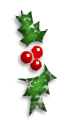 Parhaimmat kiitokset siitä, että jäsenyydelläsi tuet Diabetesliiton ja samalla yhdistyksemme toimintaa.  Uskomme tässäkin asiassa joukkovoiman kannustavan tutkijoita ja alan ammattilaisia etsimään uusia ratkaisuita ja lääkkeitä diabeteksen kukistamiseksi. Monissa muissa sairauksissahan tässä on jo onnistuttukin. Olet yksi noin 300 jäsenestämme 1 500 keskikarjalaisen diabeetikon joukossa. TULEVAISUUDEN POHDISKELUASote- kentässä on tapahtumassa muutoksia mahdollisesti jo vuoden 2017 alussa. Kaavailuiden mukaan tultaisiin muodostamaan Pohjois-Karjalan kaikki kunnat kattava sosiaali- ja terveyspalvelujen kuntayhtymä. Jos näin käy, kannattaisiko silloin kaikkien nykyisten P-K:n alueella olevien diabetesyhdistysten yhdistyä ja muodostaa maakunnan kattava uusi diabetesyhdistys. Tällöin saattaisi tulla mahdolliseksi palkata yhdistykselle päätoiminen/päätoimisia työntekijöitä kiinteyttämään ja sujuvoittamaan järjestötoimintaa.Paikallisuuden turvaamiseksi nykyiset yhdistykset voisivat jatkaa maakunnallisen yhdistyksen alaisuudessa esimerkiksi kerhoina, jolloin yhdistysrutiineista vapautuisi aikaa käytännön toimintaan.Anna edellä olevasta palautetta hallituksemme jäsenille. Kaipaamme muutoinkin toimintaamme kehittäviä aloitteita ja vinkkejä. Uudet toimijat erilaisiin tehtäviin ovat myös tervetulleita.  TÄMÄN VUODEN TAPAHTUMIA	            Kevätkokouksen yhteydessä Kesälahden Pivankassa diabeteshoitaja Anneli Wilska esitteli Kuntoutuskeskus Kruunupuiston toimintaa ja kertoi diabeteksen käypähoitosuosituksista. Osanottajia oli 26.Osallistuimme kaksi kertaa Keski-Karjalan Aivohalvaus- afasiakerhon järjestämiin tapaamisiin.Kesäkuun alkupuolella pidettäväksi suunniteltu tanssikurssi peruuntui. Kesäretki Punkaharjulle Kuntoutuskeskus Kruunupuistoon tehtiin aurinkoisen sään helliessä 18.7. Samalla tutustuttiin Kesälahden keskustaan ja Kerimäen nähtävyyksiin sekä kierretiin Puruvesi. Osanottajia oli 17.Matkailukeskus Riihivalkeassa toteutettiin 8.8. venäläisille maahanmuuttajille suunnattu diabetes info, johon osallistui kaikkiaan 34 henkilöä. Tapahtuman järjestämiseen saimme Diabetesliitolta Raha-automaattiyhdistyksen (RAY) myöntämää avustusta 1 000 euroa.Osallistuimme Kansanopiston eri hankkeiden ja eräiden muiden  paikallisten yhdistysten kanssa 21. ja 22. 10. toteutettujen Henkisen ja Fyysisen Hyvinvoinnin iltojen järjestämiseen.    YHDISTYKSEN TOIMINNAN TAVOITEYhdistyksellemme ollaan selkiyttämässä  sen olemassaolon ytimen jäsenille ja ulkopuolisille kirkastavaa toimintatavoitetta / toiminta-ajatusta. Se voisi olla esim.: ”Keski-Karjalassa asuvien diabeetikoiden elämänlaadun parantaminen ja hoidon tason turvaaminen”. Kommentteja myös tästä pyydämme kertomaan hallituksemme jäsenille.SYYSKOKOUS JA PIKKUJOULU su 22.11.2015 klo 13.00 Kiteen Ev. Kansanopistolla, Opistontie 7Syyskokous pidetään opiston ruokasalissa. Kokouksessa ovat esillä sääntöjen määräämät asiat.  Kokouksen jälkeen jatkamme yhdessäoloa PIKKUJOULUN vietolla. Ohjelmassa on luvassa mm. Tohmajärvellä asuvan yhdistyksemme jäsenen, teologian tohtori Matti Perälän esittämä joulutervehdys, yhdessä laulettavia joululauluja, arpajaiset ja lahjapakettien avaamista. Joulupaketin saat, jos tuot itse tullessasi pukinkonttiin n. 5 €:n  arvoisen lahjan. Myynnissä I- ja II osaisia onnittelu- ja joulukortteja. Sitovat ennakkoilmoittautumiset ma. 16.11. mennessä 045 119 9722 (Teuvo Hukka) tai 044 565 9367 (Mirja Asikainen).Perinteisen jouluaterian hinta on jäseniltä 10 euroa ja muilta 20 euroa.Harrasteryhmät toimivat vilkkaasti…Matalan kynnyksen kuntosali, torstaisin 10.30–12, Ilmolantie 2, korttelitupa, Kitee 17.9.–10.12.15/21.1.–21.4.16Kesälahden Kuntosaliryhmä, Paloaseman kuntosali, Ratsumestarintie 1, perjantaina klo 15.30–16.30 ja sunnuntaina 15–16.30. Yhteyshenkilö: Tuula Muukkonen, puh. 050 566 1594. Vuorot ovat maksuttomia.Vesiliikuntaa VesPelissä Urheilutie 7, Kitee, tiistaisin klo 11–12,  -15.12.15 ja 12.1.–26.4.16. Lisätietoja ja ilmoittautumiset: ohjaaja Tiina Lötjönen puh. 050 348 8392.Tiedoksi ja muistutukseksi…                                        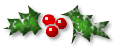 Yhdistyksen jäseneksi liittyminen käy joko liiton/yhdistyksen web-sivujen välityksellä tai vaikka soittamalla hallituksen jäsenille.Uusi jäsenmaksunsa maksanut jäsen saa Diabetes-lehden maksutta liittymisvuoden loppuun saakka (liittymisedun voi saada vain kerran, ensimmäistä kertaa liittyessään). Loka-, marras- ja joulukuussa liittyneet jäsenet saavat Diabetes-lehden maksutta liittymisajankohdasta alkaen seuraavan kalenterivuoden ajan. Seuraavina vuosina uusi jäsen voi tilata Diabetes-lehden edulliseen jäsenetuhintaan (14 € v. 2015). Uudet jäsenet saavat laskun liittymiskuukautta seuraavan kuukauden aikana. Kuluvan vuoden jäsenmaksu veloitetaan tammi-syyskuun aikana liittyviltä jäseniltä. Loka-joulukuussa liittyvät jäsenet liitetään jäseniksi vasta seuraavan vuoden tammikuun alusta.                                                                                                              Mikäli vuoden jäsenmaksua ei makseta vuoden loppuun mennessä, jäsenen katsotaan eronneen yhdistyksestä ja liitosta.                Yhdistyksen jalkahoitoetu  1 x 8,50 €/jäsen/ v. Edun saat esittämällä yhdistyksen jäsenkortin.                        Pirjo Luukkonen, puh  0500 945 028 jalkojenhoitaja, Kitee, Kesälahti, Tohmajärvi                           MarinAskelhoiva/Mari Tiainen  puh. 040 831 3880 Kitee. Tiedoksi, että Haurisen Arja on keskittänyt toimintansa Mikkeliin.                            RosaOlive /Arja Gröhn, puh, 0400 642 911, Rääkkylä.AVI:n päätökset Rääkkylän ja Tohmajärven jalkojenhoitopalveluista  Kaikessa  lyhyydessään Itä-Suomen aluehallintovirasto on yhdistyksen tekemän valituksen vastineessa (9.4.15) todennut, että Tohmajärven ja Rääkkylän kuntien diabeetikoiden jalkojenhoitopalveluiden tuottajan pätevyys ei ole käypä – hoitosuosituksen mukainen. Diabeetikoiden jalkojenhoitoa koskevat palvelut tulee aluehallintoviraston näkemyksen mukaan järjestää terveydenhuoltolain mukaisesti niin, että ne perustuvat näyttöön ja hyviin hoito- ja toimintakäytäntöihin.I-S:n aluehallintoviraston päätökset ovat kokonaisuudessaan luettavissa yhdistyksen web-sivuilta, ”Ajankohtaista”.Niin edellä mainittuun kuin terveydenhoitopalveluihin liittyen mainittakoon, että  potilailla on oikeus valita hoitopaikkansa kaikista Suomen julkisista terveysasemista ja sairaaloista. Erikoissairaanhoitoon tarvitaan lääkärin lähete. Kun lääkäri arvioi potilaan tarvitsevan jatkotutkimuksia tai hoitoa erikoissairaanhoidossa, hän tekee yhdessä potilaan kanssa päätöksen hoitopaikasta, johon lähete osoitetaan. Samalla lääkäri varmistaa, että sairaalassa on hoidon edellyttämä erikoisala ja asiantuntemus. Jos valitsee hoitopaikakseen muun kuin lähimmän perus- tai erikoissairaanhoidon yksikön, Kela korvaa sairauden vuoksi tehdyn matkan lähimmän hoitopaikan mukaisesti. Uuden valinnan voi tehdä aikaisintaan vuoden kuluttua edellisestä valinnasta  (Lähde: Diabeetikon sosiaaliturva 2015, 14.11.1. Valinnanvapaus kotimaassa. s.48)) Adressejamme  myyvät edelleen  Hautaustoimisto- ja Kukkakauppa Ratilainen Ky (Kitee, Tohmajärvi),  Kiteen Kirja-Info, Kukka- ja Sidonta Kesäheinä (Kesälahti),  Rääkkylän Kukka- ja Hautauspalvelu Mononen Ky (Rääkkylä) ja  nykyään myös Kiteen  kukka- ja hautauspalvelu Kiiskinen. Diabetesviikkoa vietetään 9. – 15. 11.. Kesälahden S-marketissa on tapahtuma to 12.11.15 klo 9-11, missä mukana ovat Martat, th/dh Merja Heikkinen (vs:n mittausta ja tietoa diabeteksesta) ja Mirja Asikainen yhdistyksestämme. Jäsentiedotteen mukana jaamme lisäksi ”Aikuisten diabeteksen hyvän hoidon avaimet” ja ”5 faktaa diabeteksesta – lehtiset.Jäsentiedotteiden lisäksi ilmoitamme toiminnastamme Koti-Karjala lehden järjestöpalstalla sekä netissä osoitteessa: www.keskikarjalandiabetes.net. Liiton sivut ja runsaasti tietoa: www.diabetes.fiTämän jäsentiedotteen postittamisen on kustantanut Nordean Kiteen Pankki. Sydämelliset kiitoksemme arvokkaasta tuesta!  Mukavoo jouluajan vuottamista!                                                               K-K:n Diabetesyhdistyksen hallitus                                                                                                                                              